    明 鈿 包 裝 機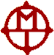 YJ-20V-II小醬汁包装机一、適 用 於：適用於食品、醫藥、化工等產品中小劑量的醬體物料的自動包装，如番茄酱、泡麵醬包、蕃茄醬包、醬包、甜辣醬等..佐料醬包。二、 特   點：封口形式：三邊封。安装快速，使用方便。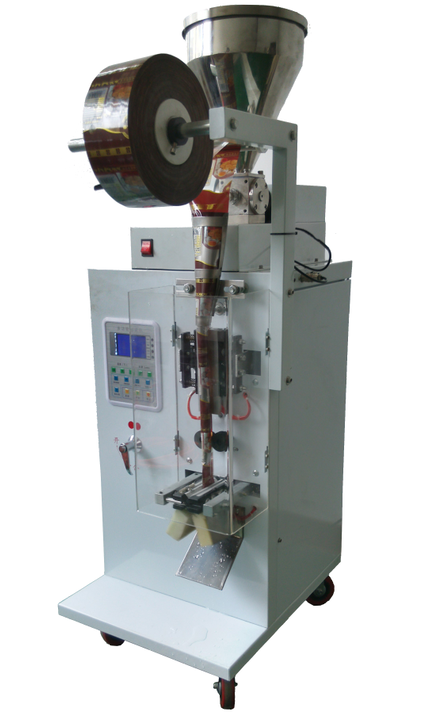 全不鏽鋼通道，安全、好清理、配合食品法規。人性化設計、微電腦控制、操作簡易三、技術参数：製袋尺寸寬（W）：30-80（mm）長（L）：30-110(mm)包裝速度15-30包/分鐘功率200W電壓頻率50-60Hz機械重量35KG外型尺寸（長×寬×高）365×400×745mmE-mail：L2496338@ms69.hinet.net明鈿機械工業有限公司
 TEL：886-04-24963385、886-04-24963484　FAX：886-04-24963485 
台中市大里區仁化路736巷7